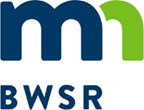 Grant All-Detail ReportOne Watershed One Plan 2019Grant Title - 2019 -  One Watershed One Plan (Carlton SWCD) Grant ID - P19-3734Organization - Carlton SWCD	Budget Summary *Grant balance remaining is the difference between the Awarded Amount and the Spent Amount. Other values compare budgeted and spent amounts.Budget Details Activity Details SummaryProposed Activity IndicatorsFinal Indicators SummaryGrant Activity Grant AttachmentsOriginal Awarded Amount$166,755.00Grant Execution Date4/29/2019Required Match Amount$0.00Original Grant End Date6/30/2021Required Match %0%Grant Day To Day ContactMelanie  BomierCurrent Awarded Amount$166,755.00Current End Date6/30/2021BudgetedSpentBalance Remaining*Total Grant Amount$166,755.00$45,995.45$120,759.55Total Match Amount$0.00$0.00$0.00Total Other Funds$0.00$0.00$0.00Total$166,755.00$45,995.45$120,759.55Activity NameActivity CategorySource TypeSource DescriptionBudgetedSpentLast Transaction DateMatching FundContingency     Planning and AssessmentCurrent State Grant2019 -  One Watershed One Plan (Carlton SWCD)$15,160.00 NGrant Administration     Administration/CoordinationCurrent State Grant2019 -  One Watershed One Plan (Carlton SWCD)$27,995.00 $7,420.11 12/31/2019NPlan review and Final Plan     Planning and AssessmentCurrent State Grant2019 -  One Watershed One Plan (Carlton SWCD)$14,000.00 NPlanning     Planning and AssessmentCurrent State Grant2019 -  One Watershed One Plan (Carlton SWCD)$88,000.00 $23,998.22 12/31/2019NPre-Planning     Planning and AssessmentCurrent State Grant2019 -  One Watershed One Plan (Carlton SWCD)$21,600.00 $14,577.12 11/18/2019NActivity DetailsTotal Action Count Total Activity Mapped  Proposed Size / UnitActual Size / UnitActivity NameIndicator NameValue & UnitsWaterbodyCalculation ToolCommentsIndicator NameTotal Value Unit  Grant Activity - Contingency Grant Activity - Contingency Grant Activity - Contingency Grant Activity - Contingency DescriptionFunding to be used with BWSR BC approval for additional analysis, outreach, meetings and other activities deemed necessary for plan developmentFunding to be used with BWSR BC approval for additional analysis, outreach, meetings and other activities deemed necessary for plan developmentFunding to be used with BWSR BC approval for additional analysis, outreach, meetings and other activities deemed necessary for plan developmentCategoryPLANNING AND ASSESSMENTPLANNING AND ASSESSMENTPLANNING AND ASSESSMENTStart DateEnd DateHas Rates and Hours?NoNoNoActual ResultsGrant Activity - Grant Administration Grant Activity - Grant Administration Grant Activity - Grant Administration Grant Activity - Grant Administration DescriptionFiscal coordination, Grant reporting, Policy and advisory committee coordination, meeting and publication expensesFiscal coordination, Grant reporting, Policy and advisory committee coordination, meeting and publication expensesFiscal coordination, Grant reporting, Policy and advisory committee coordination, meeting and publication expensesCategoryADMINISTRATION/COORDINATIONADMINISTRATION/COORDINATIONADMINISTRATION/COORDINATIONStart Date1-Aug-19End DateHas Rates and Hours?NoNoNoActual ResultsCoordinated advisory, steering and policy committee meetings, took notes and posted agendas and notes to the planning website. Printed maps and obtained items/refreshments for meetings.  Coordinated advisory, steering and policy committee meetings, took notes and posted agendas and notes to the planning website. Printed maps and obtained items/refreshments for meetings.  Coordinated advisory, steering and policy committee meetings, took notes and posted agendas and notes to the planning website. Printed maps and obtained items/refreshments for meetings.  Grant Activity - Plan review and Final Plan Grant Activity - Plan review and Final Plan Grant Activity - Plan review and Final Plan Grant Activity - Plan review and Final Plan DescriptionWrite final plan; public hearing and plan finalizationWrite final plan; public hearing and plan finalizationWrite final plan; public hearing and plan finalizationCategoryPLANNING AND ASSESSMENTPLANNING AND ASSESSMENTPLANNING AND ASSESSMENTStart DateEnd DateHas Rates and Hours?NoNoNoActual ResultsGrant Activity - Planning Grant Activity - Planning Grant Activity - Planning Grant Activity - Planning DescriptionOrganize and hold watershed topic meetings; write land and water resources narrative; continue to aggregate watershed information; analyze and prioritize issues; establish measurable goals; develop a targeted and measurable implementation schedule and program; write watershed plan and review final draft.Organize and hold watershed topic meetings; write land and water resources narrative; continue to aggregate watershed information; analyze and prioritize issues; establish measurable goals; develop a targeted and measurable implementation schedule and program; write watershed plan and review final draft.Organize and hold watershed topic meetings; write land and water resources narrative; continue to aggregate watershed information; analyze and prioritize issues; establish measurable goals; develop a targeted and measurable implementation schedule and program; write watershed plan and review final draft.CategoryPLANNING AND ASSESSMENTPLANNING AND ASSESSMENTPLANNING AND ASSESSMENTStart Date19-Jun-19End DateHas Rates and Hours?NoNoNoActual ResultsWorked with consultant to analyze issues and start prioritization. Evaluated tools that can help us measure goals. Developed a prioritization method using known GIS data sets.  Worked with consultant to analyze issues and start prioritization. Evaluated tools that can help us measure goals. Developed a prioritization method using known GIS data sets.  Worked with consultant to analyze issues and start prioritization. Evaluated tools that can help us measure goals. Developed a prioritization method using known GIS data sets.  Grant Activity - Pre-Planning Grant Activity - Pre-Planning Grant Activity - Pre-Planning Grant Activity - Pre-Planning DescriptionEstablish work groups and committees; Select and hire consultant; Aggregate watershed information; Plan and hold a public kick-off meetingEstablish work groups and committees; Select and hire consultant; Aggregate watershed information; Plan and hold a public kick-off meetingEstablish work groups and committees; Select and hire consultant; Aggregate watershed information; Plan and hold a public kick-off meetingCategoryPLANNING AND ASSESSMENTPLANNING AND ASSESSMENTPLANNING AND ASSESSMENTStart Date29-Apr-19End DateHas Rates and Hours?NoNoNoActual ResultsEstablished policy, steering and advisory committees. Released an RFQ, evaluated candidates and hired a consultant. Planned and coordinated a public kickoff meeting in July. Gathered watershed information and started work on the land and waters inventory. Created a planning webpage.  Established policy, steering and advisory committees. Released an RFQ, evaluated candidates and hired a consultant. Planned and coordinated a public kickoff meeting in July. Gathered watershed information and started work on the land and waters inventory. Created a planning webpage.  Established policy, steering and advisory committees. Released an RFQ, evaluated candidates and hired a consultant. Planned and coordinated a public kickoff meeting in July. Gathered watershed information and started work on the land and waters inventory. Created a planning webpage.  Document NameDocument TypeDescription2019 One Watershed One Plan EXECUTEDGrant Agreement2019 One Watershed One Plan - Carlton SWCD2019 One Watershed One Plan UNEXECUTEDGrant Agreement2019 One Watershed One Plan - Carlton SWCDAll Details ReportWorkflow GeneratedWorkflow Generated  - All Details Report - 01/17/2020Nemadji 1W1P BudgetGrant2019 -  One Watershed One Plan (Carlton SWCD)Nemadji 1W1P Work PlanGrant2019 -  One Watershed One Plan (Carlton SWCD)Work PlanWorkflow GeneratedWorkflow Generated  - Work Plan - 04/01/2019Work PlanWorkflow GeneratedWorkflow Generated  - Work Plan - 04/02/2019